Всероссийская межведомственная комплексная оперативно-профилактическая операция «Дети России – 2023»     В период с 13 по 22 ноября 2023 года в рамках Всероссийской межведомственной комплексной оперативно-профилактической операции «Дети России - 2023»  были организованы  и проведены культурно-массовые, спортивные, информационные мероприятия, направленные на формирование правового сознания и законопослушного поведения, негативного отношения к потреблению наркотических средств и психотропных веществ, пропаганду здорового образа жизни, на повышение уровня информированности о методах, способах и признаках вовлечения в незаконное потребление наркотических средств и психотропных веществ.     Цель акции – предупреждение распространения наркомании среди несовершеннолетних и молодежи, выявление и пресечение фактов их вовлечения в противоправную деятельность, связанную с незаконным оборотом наркотических средств, их аналогов или прекурсоров и новых потенциально опасных психоактивных веществ, а также повышение уровня осведомленности населения о последствиях потребления наркотиков и об ответственности за участие в их незаконном обороте.     В рамках акции  были проведены классные часы, профилактические беседы с обучающимися об опасности наркомании, о недопущении потребления психотропных веществ. В актовом зале был организован просмотр фильма, направленный на формирование ЗОЖ.  После просмотра фильма обучающиеся  поделились своими впечатлениями. В младших классах прошли спортивные соревнования «Веселые старты».        В процессе работы упор делался на позитивную профилактику, поощрялось развитие альтернативных привычек (занятие спортом, активный досуг без табака и алкоголя, обоснованный и здоровый режим труда и питания), которые могут стать барьером, препятствующим поведению, наносящему вред здоровью, и служить альтернативой употребления наркотических веществ.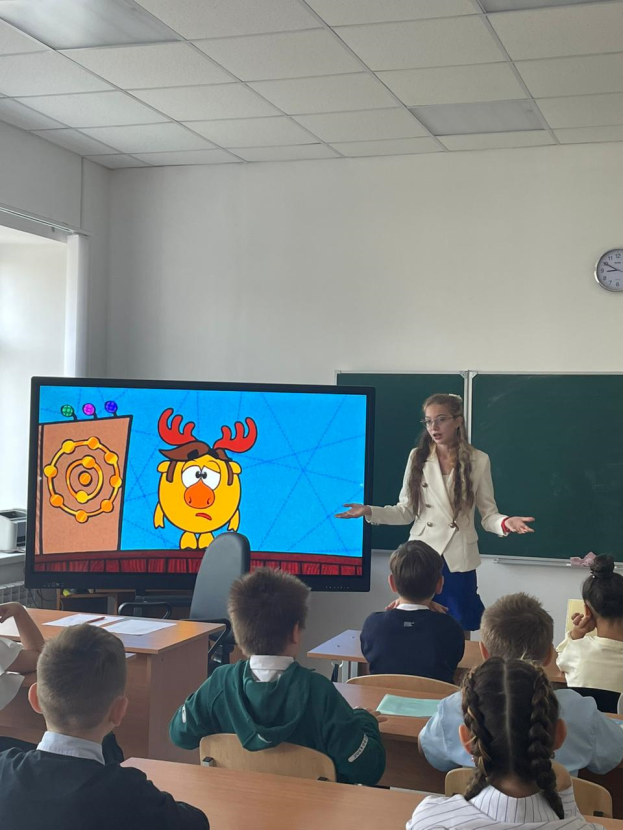 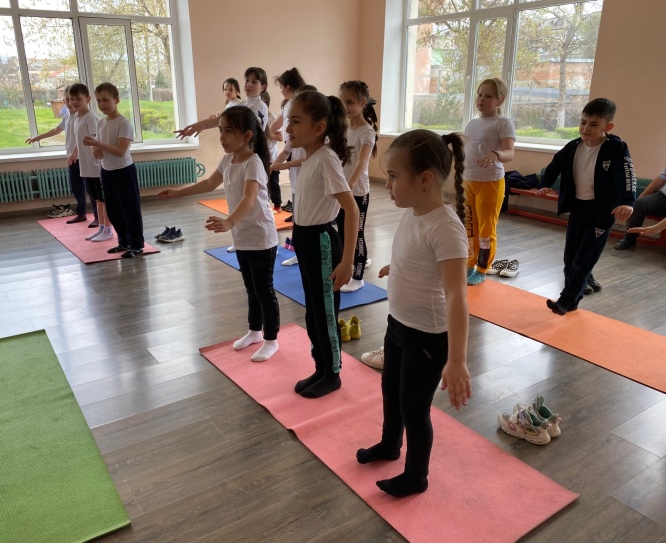 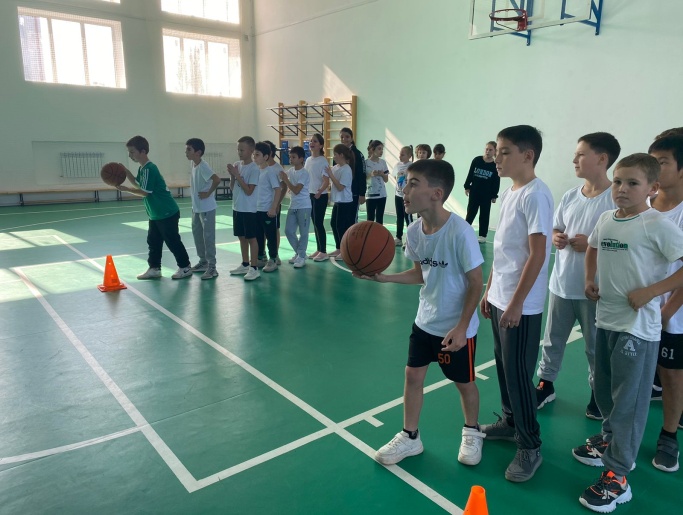 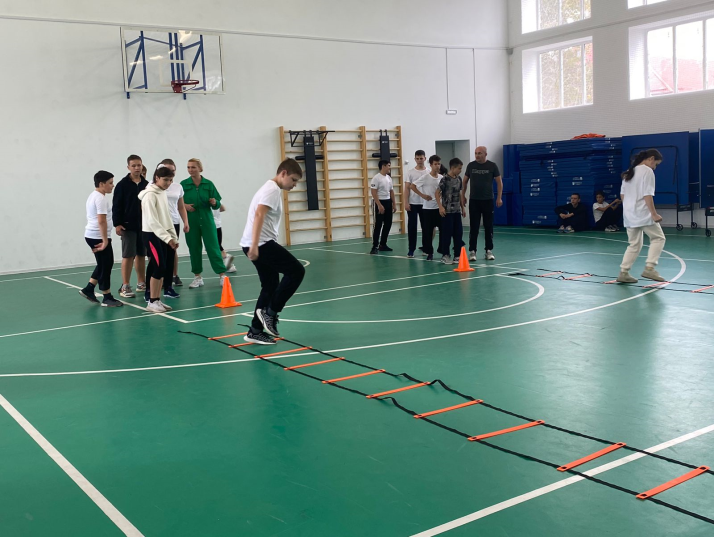 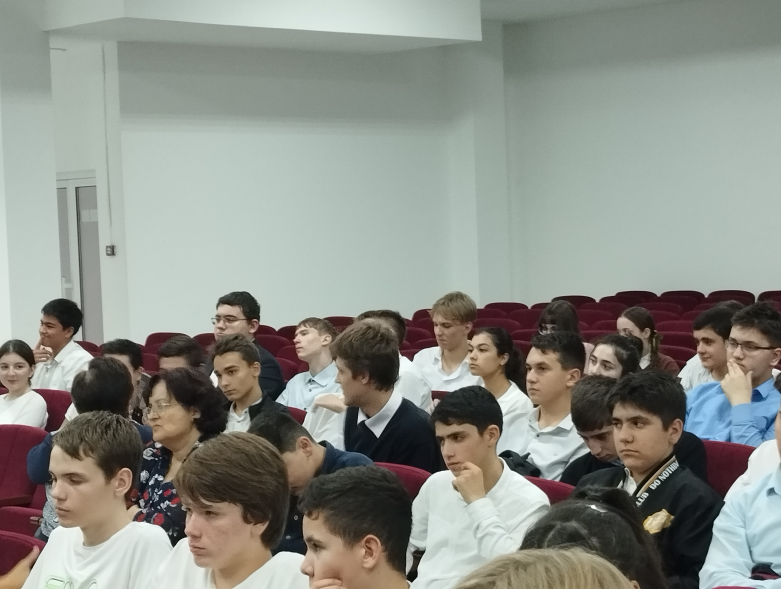 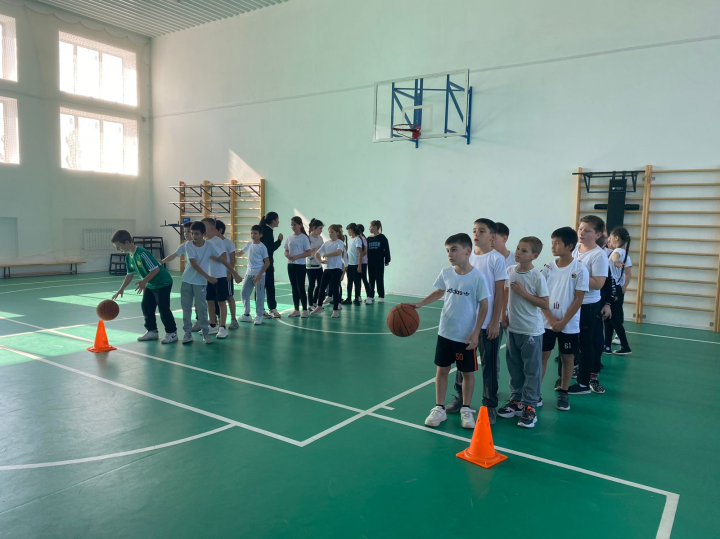 